 HOTĂRÂREA Nr. 107/26.04.2018privind aprobarea trecerii din domeniul public în domeniul privat a pășunilor proprietatea municipiului Satu Mare precum și a aprobării închirierii pajiștilor	Consiliul local al municipiului Satu Mare, întrunit în şedinţă ordinară în data de 26.04.2018,										Luând act de raportul Serviciului Agricol și Fond Funciar din cadrul aparatului de specialitate al primarului, înregistrat sub nr. 20.621 din data de 23.04.2018, expunerea de motive a primarului municipiului, în calitate de iniţiator, înregistrată cu nr. 20.622 din data de 23.04.2018, de rapoartele comisiilor de specialitate ale Consiliului Local Satu Mare,				În baza prevederilor art. 6 alin. 1 și art. 10 alin. (2 ) din Legea nr. 213/1998, privind bunurile proprietate publică, actualizată cu modificările și completările ulterioare,	Având în vedere dispozițiile art. 1 alin. 1, art. 7 alin. 1, art. 8 , art. 9 și art. 10 din Ordinul nr. 544/2013, privind metodologia de calcul al încărcăturii optime de animale pe hectar de pajiște, cu modificările și completările ulterioare,	Luând în considerare prevederile art. 5 alin. (1), art. 9 alin. (2) și art. 10 din O.U.G. nr. 34/2013, privind organizarea, administrarea şi exploatarea pajiştilor permanente şi pentru modificarea şi completarea <LLNK 11991    18 11 201   0 34>Legii fondului funciar nr. 18/1991, cu modificările şi completările ulterioare,	În baza dispozițiile art. 6 și ale punctelor 5.4.1. și 5.4.4. din Normele metodologice din 11 decembrie 2013 pentru aplicarea prevederilor Ordonanței de urgență nr. 34/2013, privind organizarea, administrarea şi exploatarea pajiştilor permanente şi pentru modificarea şi completarea <LLNK 11991    18 11 201   0 34>Legii fondului funciar nr. 18/1991, cu modificările şi completările ulterioare,aprobate prin H.G. nr. 1064/2013, cu modificările și completările ulterioare,	Ținând cont de H.C.J. Satu Mare nr. 224/2017 privind aprobarea pe anul 2018 a prețurilor medii ale principalelor produse agricole,Ţinând seama de prevederile Legii nr.24/2000 privind normele de tehnică legislative pentru elaborarea actelor normative, republicată, cu modificările şi completările ulterioare, 										În temeiul prevederilor art. 36 alin (1), ale art. 45 alin.(3) precum şi ale art. 115 alin (1) lit. ,,b” din Legea nr. 215/2001, a administraţiei publice locale, republicată cu modificările şi completările ulterioare.Adoptă prezenta,HOTĂRÂRE:	Art.1.Se aprobă trecerea din domeniul public în domeniul privat al municipiului Satu Mare a imobilelor cu categoria de folosință pășune cuprinse în  Anexa nr. 1  care face parte integrantă din prezenta hotărâre .Art.2. Se atestă apartenența la domeniul privat al municipiului Satu Mare a imobilelor cu categoria de folosință pășune identificate în Anexa nr. 2 care face parte integrantă din prezenta hotărâre.	Art. 3. Se aprobă închirierea pajiștilor aflate în domeniul privat al municipiului Satu Mare prin atribuire directă, pentru  perioada de pășunat, la un preț de 300 lei/ha.	Art. 4. Se aprobă Regulamentul privind închirierea pajiștilor aflate în domeniul privat al municipiului Satu Mare, prin atribuire directă, crescătorilor de animale de pe raza UAT Satu Mare care constituie Anexa nr. 3 și face parte integrantă din prezenta hotărâre. 	Art.5. Se  împuternicește Primarul municipiului Satu Mare să numească  comisia de analizare și soluționare a cererilor formulate de crescătorii de animale.	Art.6. Se aprobă contractul cadru de închiriere a pajiștilor aflate în domeniul privat al municipiului Satu Mare, Anexa nr. 4 care face parte integrantă din prezenta hotărâre .	Art.7. Se dispune O.C.P.I. Satu Mare înscrierea în evidențele de Carte Funciară a celor aprobate prin articolele precedente.	Art.8. În conformitate cu prevederile legale, prin grija Serviciului Patrimoniu Concesionări Închirieri, prezenta hotărâre  va fi transmisă Consiliului Județean Satu Mare în vederea efectuării demersurilor pentru promovarea unui H.G. privind actualizarea inventarului domeniului public al municipiului Satu Mare.	Art.9. Prezenta Hotărâre se comunică, prin intermediul Secretarului municipiului Satu Mare, în termenul prevăzut de lege, Primarului municipiului Satu Mare, Instituţiei Prefectului judeţului Satu Mare, O.C.P.I. Satu Mare, Serviciului Agricol şi Fond Funciar, Serviciului Patrimoniu și Concesionări , Direcției Economice din cadrul Aparatului de Specialitate al Primarului și se aduce la cunoștință publică.Președinte de ședință                                                              Contrasemnează  Adrian Albu                                                                     Secretar al municipiului                                                                                              Mihaela Maria RacolțaPrezenta hotărâre a fost adoptată cu respectarea prevederilor art.45 alin.(3) din Legea  administraţiei publice locale nr. 215/2001, republicată, cu modificările şi completările ulterioare;Redactat în 6 exemplare originale  ROMÂNIA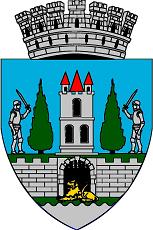 JUDEŢUL SATU MARECONSILIUL LOCAL AL	MUNICIPIULUI SATU MAREROMÂNIAJUDEŢUL SATU MARECONSILIUL LOCAL AL	MUNICIPIULUI SATU MAREROMÂNIAJUDEŢUL SATU MARECONSILIUL LOCAL AL	MUNICIPIULUI SATU MAREROMÂNIAJUDEŢUL SATU MARECONSILIUL LOCAL AL	MUNICIPIULUI SATU MARETotal consilieri în funcţie23Nr . total al consilierilor  prezenţi21Nr total al consilierilor absenţi2Voturi pentru21Voturi împotrivă0Abţineri0